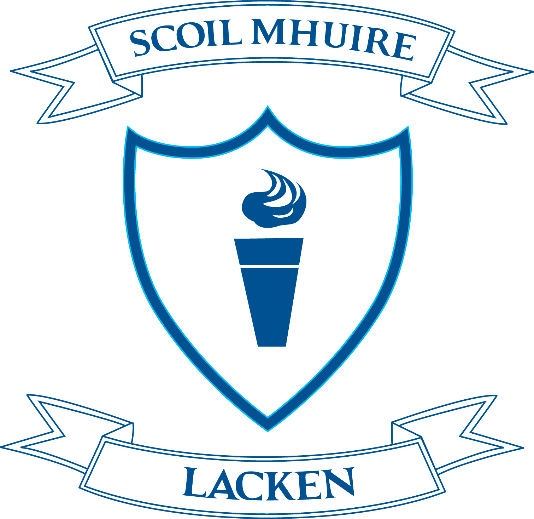 Special Dates and Closures Academic  Year 2020/2021School opens for new term - Thursday, August 27th 2020 at 9.20amAutumn Midterm Break – School closes on Friday, October 23rd at 3.00pm and reopens on Monday, November 2nd  @ 9.20am Christmas Holidays 2020 – School closes on Tuesday, December 22nd at 12pm and reopens on Wednesday, January 6th, 2021 @9.20amFebruary Midterm Break 2021 – School closes on Friday, February 12th @ 3.00pm and reopens on Monday, February 22nd  @9.20amSt. Patrick’s Day 2021 – School closed on Wednesday, March 17th Easter Holidays 2021 – School closes on Friday, March 26th at 3.00pm and reopens on Monday, April 12th May Bank Holiday – School closed on Monday, May 3rd June Bank Holiday – School closed on Friday June 4th and Monday, June 7th Summer Holidays 2021 – School closes on Thursday 24th,  June  at 12pmThese dates are strictly provisional and are subject to change due to unforeseen circumstances or directives from the Department of Education & Skills. 